ALMAX ARTUR ZABRZAŃSKI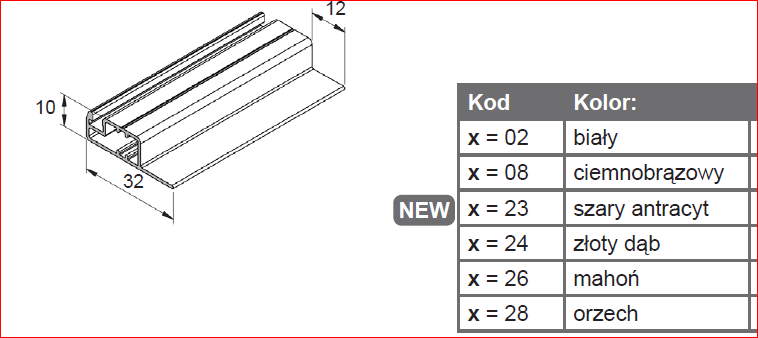 UL. KORCZAKA 232-540 TRZEBINIAbiuro@almax.com.plfax 32/6121171Tel 32/6232226Kom 606124034Kom 510044784Cennik nr 01072012 ALMAX moskitier stałychbiała, ciemny brąz - 75 zł/mkwantracyt(ral 7016), złoty dąb, mahoń, orzech - 90 zł/mkwminimalna powierzchnia obliczeniowa 0,7 mkwdodatkowa poprzeczka (gdy h>1600mm) + 25 zł /sztceny netto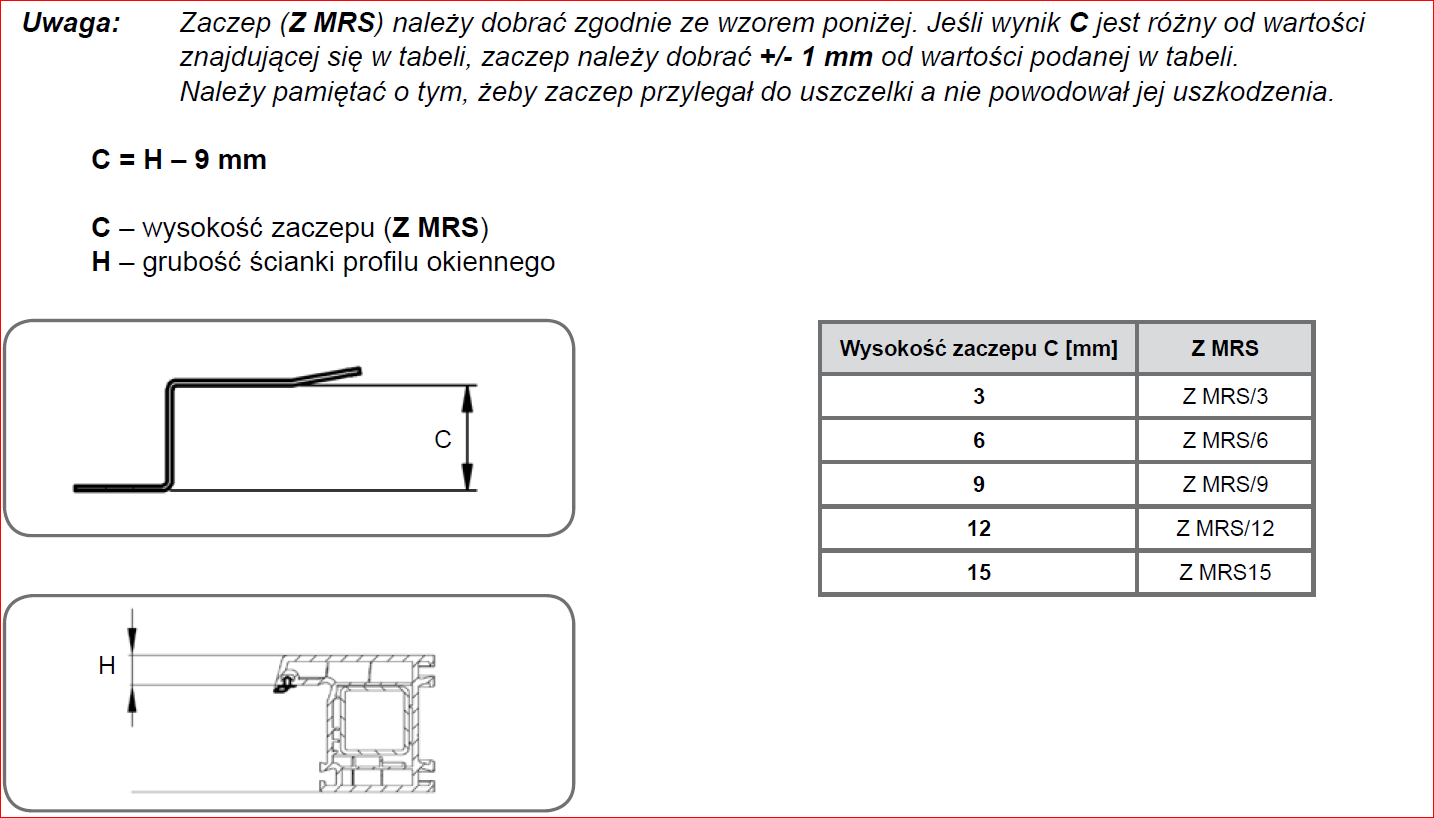 inne na zapytanie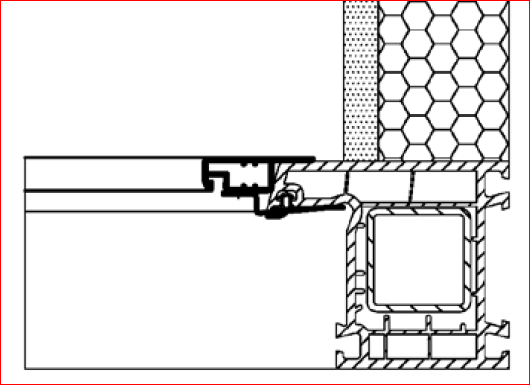 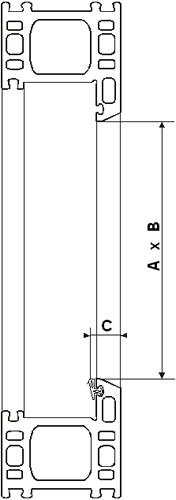 pomiary moskitiery stałej1. Podajemy wymiar najmniejszego światła otworu ościeżnicy
 A x B - szerokość x wysokość 
2. Następnie podajemy rodzaj profilu okiennego :
ile posiada komór oraz systemlub grubość felca z uszczelką włącznie np. grubość felca C = 16 mm 